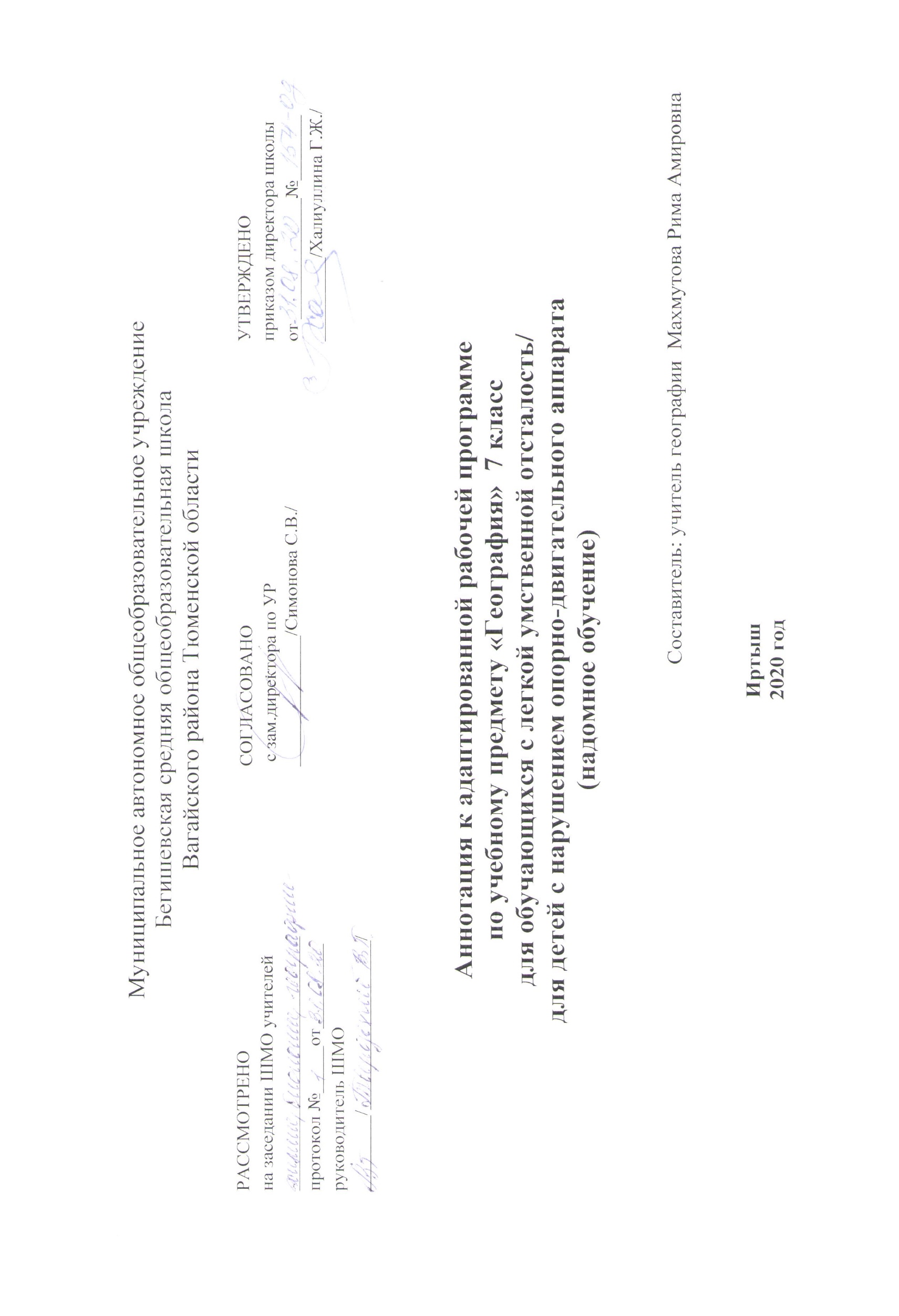 Аннотация к рабочим программам разрабатывается на основе следующих нормативных документов:Закон РФ «Об образовании в Российской Федерации» от 29 декабря 2012 года № 273- ФЗ;Порядок организации и осуществления образовательной деятельности по основным общеобразовательным программам - образовательным программам начального общего, основного, общего и среднего общего образования (утвержден приказом Минобрнауки России от 30.08.2013 № 1015;Приказ Минобрнауки России от 6 октября 2009г. № 373 «Об утверждении федерального государственного образовательного стандарта начального общего образования»;Приказ Минобрнауки России от 17 декабря 2010г. № 1897 «Об утверждении федерального государственного образовательного стандарта основного общего образования»;Приказ Минобразования РФ от 5 марта 2004 г. N 1089 "Об утверждении федерального компонента государственных образовательных стандартов начального общего, основного общего и среднего (полного) общего образования";Приказ Министерства образования и науки Российской Федерации от 31.12.2015г. № 1576 «О внесении изменений в федеральный государственный образовательный стандарт начального общего образования, утвержденный приказом Министерства образования и науки Российской Федерации от 6 октября 2009г. № 373»; Приказ Министерства образования и науки Российской Федерации от 31.12.2015г. № 1577 «О внесении изменений в федеральный государственный образовательный стандарт основного общего образования, утвержденный приказом Министерства образования и науки Российской Федерации от 17 декабря 2010г. № 1897»;   Приказ Минобрнауки России от 07.06.2017 N 506 "О внесении изменений в федеральный компонент государственных образовательных стандартов начального общего, основного общего и среднего (полного) общего образования, утвержденный приказом Министерства образования Российской Федерации от 5 марта 2004 г. N 1089";  Устав МАОУ Бегишевская СОШ;Учебный план МАОУ Бегишевской СОШ.Учебно-методическое обеспечениеУчебник Т.М. Лифановой, Е.Н.Соломиной «География». Учебник для специальных (коррекционных) образовательных учреждений VIII вида, Москва, «Просвещение» 2019 годПрограммы специальной (коррекционной) образовательной школы VIII вида. 5-9 классы. – М.: «Просвещение», .)И.И.Баринова, В.Я.Ром. Методическое пособие «География России». - М. Дрофа, 2000г.География http://www.geografia.ru/ (новости географии, Информация по странам, Россия – матушка)Путешествия и открытия http://pyty.ru/ На изучение данного предмета в учебном плане отводится 0,5 часа в неделю.В учебном году на курс географии отводится   17 часов.Цели и задачи программыЦели:всестороннее развитие обучающихся со сниженной мотивацией к познанию,расширение кругозор об окружающем мире.воспитание нравственного отношения к окружающему миру, к людям, к самому себе;развитие наблюдательности, памяти, воображения, речи, логического мышления, умения анализировать, обобщать, классифицировать, устанавливать причинно-следственные связи и зависимости;воспитание бережного отношения к природе, ее ресурсам;Задачи программыОбразовательные:дать элементарные научные и систематические сведения о природе, населении, хозяйстве России, зарубежных стран, своего края.показать особенности взаимодействия человека и природы, познакомить с культурой и бытом разных народов.помочь усвоить правила поведения в природе.Воспитательные:содействовать патриотическому, эстетическому, экологическому воспитанию.содействовать профессиональной ориентации, путём знакомства с миром профессий, распространенных в нашем регионе.Коррекционно – развивающие:учить анализировать, сравнивать изучаемые объекты и явления, понимать причинно-следственные зависимости.содействовать развитию абстрактного мышления, развивать воображение.расширять лексический запас. Развивать связную речь.